2017 Combined Funders HOMEOWNERSHIP Application (CFA-H)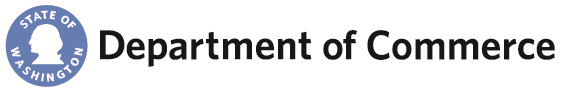 Table of Contents - State HTF Version Tab 1: Program SummaryTab 2: Project DescriptionTab 3: Need & Populations ServedTab 4: RelocationTab 5: Project ScheduleTab 6: Development BudgetsTab 7: Project FinancingTab 8: Buyer FinancesTab 9: Development TeamAFFIDAVITS TO COMPLY WITH STATE REQUIREMENTSSection 1Program SummarySection 1-A Affirmations & ThresholdsForm 1Project SummaryAttachmentsAttachmentsAttachmentsAffidavits to comply with state requirements (see below)Section 2Project DescriptionSection 2-ASupplemental Questions: Opportunity-Rich CommunitiesForm 2Evergreen ChecklistAttachmentsAttachmentsAttachmentsDocumentation of Site ControlTitle ReportSite Plan Approval LetterList of Permits Obtained to DatePreliminary drawings and site planOutline specificationsPhotos of proposed siteZoning approval letterSite plan of off-site improvementsPhase I Environmental Site AssessmentPhase II Environmental Site Assessment, if recommended by ESA Phase ILimited survey for asbestos, lead and mold for rehab projectsLimited survey for wetlands for vacant landSection 3Units and Target PopulationsSection 3-ASupplemental Questions: Legislative Population Targets, AccessibilityAttachmentsAttachmentsAttachmentsMarket Study (subdivisions only)Real estate documentation and/or specific market documentationConsistency with Consolidated Plan LetterPre-qualified waiting list, if availableSection 4RelocationAttachmentsAttachmentsAttachmentsTenant Relocation PlanDrafts of Notices re: Displacement and BenefitsApproval letter from local government agency with jurisdiction over tenant relocation issuesForm 5AProject ScheduleForm 5BProduction PipelineSection 6Development Budget NarrativeForm 6ATotal Development BudgetForm 6B-1Affordable Unit Development Budget Form 6C-1Affordable Unit Development DetailsForm 6B-2Market Rate Units Development BudgetForm 6C-2Market Rate Units Development Budget DetailsForm 6B-3Non-Residential Development BudgetForm 6C-3Non-Residential Development Budget DetailsForm 6DDown Payment Assistance BudgetForm 6ESupplemental Development Budget – Single HouseAttachmentsAttachmentsAttachments3rd party construction cost estimateAppraisal or property tax assessmentSection 7Project FinancingSection 7-ASupplemental Questions: Funding TermsForm 7Financing SourcesAttachmentsAttachmentsAttachmentsFunding commitment lettersLetters for committed donations (including sponsor donations)Capital Campaign PlanForm 8Homebuyer Affordability WorksheetSection 9Organization InformationSection 9-ASupplemental Question: Washington State Quality Award ProgramForm 9Project TeamAttachmentsAttachmentsAttachmentsMost recent Audit report, or a year-to-date statementAudit reports for the past two years. Include any management letters from the Auditor.OR, If a first-time Applicant:Financial statements for the past two years Tax return 990 forms for the last two years (first time, nonprofit applicants only)Signed board resolution authorizing application submittal (if applicable)Secretary of State certification of existence (RCW 24.03)Documentation of participation in the WSQA program (where required). This may be in the form of:Copy of signed and dated WSQA Intent to Apply Form ORCopy of letter or e-mail from WSQA confirming receipt of Intent to Apply Form OREvidence of Application submittal to WSQA (please do not attach your application)If any item listed above is not checked or is not applicable to your project, please reference the specific document and provide an explanation here:     If any item listed above is not checked or is not applicable to your project, please reference the specific document and provide an explanation here:     For all applicants:AffidavitTo Promote Compliance with State Prevailing Wage Law (Chapter 39.12 RCW)If the Department of Commerce issues an award for the project presented within this Application, that project may be subject to State Prevailing Wages law (Chapter 39.12 RCW) and Section 201.5 of the HTF Handbook. If federal funds are awarded to the project presented within this Application, additional federal requirements will apply. 
The Department of Commerce (Commerce) is not responsible for determining whether Prevailing Wages law applies to this project or for any prevailing wage payments that may be required by law. Commerce strongly recommends that the Applicant consult with the Washington State Department of Labor and Industries and/or private legal counsel prior to applying for HTF funding to determine whether or not prevailing wages must be paid on the project and, if so, what wage rates apply. The Applicant acknowledges that failure to secure a determination from the Washington State Department of Labor and Industries prior to commencement of work on the project can result in significant additional cost to the project, which cannot be covered by Commerce. By signing below, the Applicant is certifying the project will comply with Prevailing Wages law set forth in Chapter 39.12 RCW, including the filing of the “Statement of Intent to Pay Prevailing Wages” and “Affidavit of Wages Paid” as required by RCW 39.12.040.  The Applicant shall maintain records sufficient to evidence compliance with Chapter 39.12 RCW and shall make such records available for Commerce’s review upon request.For all applicants:AffidavitTo Promote Compliance with Washington State Executive Order 05-05If the Department of Commerce issues an award for the project presented within this Application, that project is subject to compliance with Executive Order 05-05 and Section 201.6 of the HTF Handbook. If federal funds are awarded to the project presented within this Application, additional federal requirements will apply. 
By signing below you are certifying that you will review the acquisition or capital construction project with the Department of Archaeology and Historic Preservation (DAHP) and affected tribes to determine potential impacts to cultural resources.  Cultural resources are defined as archeological and historical sites and artifacts, and traditional areas or items of religious, ceremonial and social uses to affected tribes.  The contractor shall maintain records sufficient to evidence compliance with Executive Order 05-05, and shall make such records available for the Department of Commerce’s review upon request.Applies when “Total Project Construction Costs” are $1 million or more.	AffidavitTo Promote the Use Of Apprentices in Public Works ProjectsI,  Name ,  Title of Authorized Individual  of  Applicant Organization , acknowledge that I have read RCW 39.04. 300 – 320 and Section 201.5 of the HTF Handbook and understand the intent of this RCW. If my project(s) is awarded funds as a result of this Application and my project is required to meets the standards set forth in RCW 39.04.300 –340, I will make a good faith effort to comply with this Chapter of RCW. If at the start of construction, it is determined I am not able to comply with this Chapter of RCW, I will submit a written request for waiver of the apprenticeship participation requirement and will include reasons supporting the waiver request.  Written approval of the waiver request is required from the Department of Commerce.AffidavitTo Promote Compliance with Chapter 39.35D.080 RCWIf the Department of Commerce (Commerce) issues an award for the project presented within this Application, that project is subject to Chapter 39.35D.080 RCW and 201.7 of the HTF Handbook.  By signing below you are certifying that this project will be designed, implemented, built, operated, and maintained according to the requirements of the Evergreen Sustainable Development Standard.  The contractor shall maintain records sufficient to evidence compliance with the Evergreen Standard and shall make such records available for review by the Commerce or Commerce’s agent upon request.Self-Certification of Threshold RequirementsI,  Name ,  Title of Authorized Individual  of  Applicant Organization , acknowledge that I have completed the self –certified threshold checklist and that all the required documentation necessary to review this application has been included.I have read and understand the following affidavits as described above: Prevailing Wage Law, Chapter 39.12 RCW  Archeological & Cultural Resources, Executive Order 05-05  Use of Apprentices, Chapter 39.04 RCW, when “Total Project Construction Costs”      are $1 million or more Evergreen Standard Requirement, Chapter 39.35D.080 RCWORIGINAL SIGNATURE OF AUTHORIZED OFFICIAL